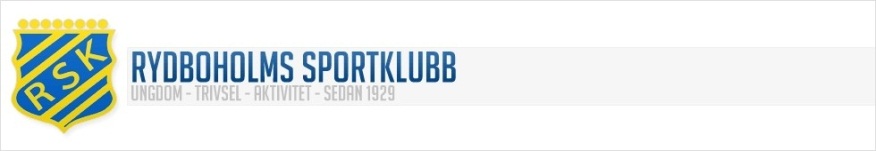 Innebandysektionens lag och kontaktpersoner säsongen 2014-2015Lag		Kontaktperson	Telefon		Email
A-lag Herr		Peter Mertala		0706-30 00 17		saafmert@hotmail.com
		Patrik Persson		0723-07 23 10		patrikpersson88@hotmail.com
		Kim JohanssonF00/02		Jonas Daviand	0739-29 36 66		j.daviand@live.se
(spelar i F00/01)	Ronald Hallqvist	0739-24 81 83		dackespost@live.se
		Torbjörn Gyllestål	0707-24 00 20		rskp00@live.seF03-05		Anneli Rasmussen	0766-11 19 30		anneli.rasmussen@live.seP98/99		Anders Malmgren	0733-30 44 53		andersmalmgren@live.se
(spelar i P98	)	Timo Pellikka		0707-87 95 38		pellikka@live.se
		Stefan Carlsson	0704-16 82 78		stefan@collectanddeliver.se
	       P00/01		Andreas Ahagen	0706-16 88 66		andreas.ahagen@vattenfall.com
(spelar i P00)		Joakim Carlander	0708-23 89 75		joakim.c.brs@gmail.comP02		Magnus Lennartsson	0706-48 74 14		magnus128025@telia.com
(spelar i P02/03-serie)	Sven Alstèus		0707-48 68 02		sven.alsteus@gmail.comP03		Jonas Stark		0703-45 47 49		jonas.m.stark@gmail.com
		Fredrik Green		0733-49 78 31		f.green1@icloud.comP04		Jan Nätynki		0706-26 82 91		puupaa201@hotmail.com
		Henrik Gertsson	0703-29 15 17		gertsson4@hotmail.com
		Johan Gregow		0730-92 88 02		johan.gregow@storaenso.com
		Tobias Fagerblom	0702-14 01 29		tabbenfager@hotmail.com	P05/06		Pelle Boersma		0709-77 87 43		pelle.boersma@bt.se
		Zulfo Husovic		0736-34 42 43		zulfo@hotmail.com
P07		Linda Gregow		0735-99 66 82		linda.gregow@edu.boras.se
                                               Johan Gregow	0730-92 88 02		johan.gregow@storaenso.com

